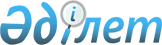 Об утверждении Правил использования целевых текущих трансфертов областными бюджетами, бюджетами городов Астаны и Алматы на 2014 год на поддержку субъектов агропромышленного комплекса в регионах в рамках Программы по развитию агропромышленного комплекса в Республике Казахстан на 2013 - 2020 годы "Агробизнес - 2020"Постановление Правительства Республики Казахстан от 8 июля 2014 года № 780.
      В соответствии с подпунктом 2) статьи 14 Закона Республики Казахстан от 3 декабря 2013 года "О республиканском бюджете на 2014 – 2016 годы" и постановлением Правительства Республики Казахстан от 12 декабря 2013 года № 1329 "О реализации Закона Республики Казахстан "О республиканском бюджете на 2014 – 2016 годы" Правительство Республики Казахстан ПОСТАНОВЛЯЕТ:
      1. Утвердить прилагаемые Правила использования целевых текущих трансфертов областными бюджетами, бюджетами городов Астаны и Алматы на 2014 год на поддержку субъектов агропромышленного комплекса в регионах в рамках Программы по развитию агропромышленного комплекса в Республике Казахстан на 2013 – 2020 годы "Агробизнес – 2020". 
      2. Акимам областей, городов Астаны и Алматы обеспечить: 
      1) своевременное и целевое использование выделенных сумм целевых текущих трансфертов; 
      2) представление в Министерство сельского хозяйства Республики Казахстан отчетов об использовании выделенных сумм целевых текущих трансфертов и о прямых и конечных результатах, достигнутых за счет использования выделенных целевых текущих трансфертов. 
      3. Настоящее постановление вводится в действие со дня его подписания.  Правила
использования целевых текущих трансфертов областными бюджетами,
бюджетами городов Астаны и Алматы на 2014 год на поддержку
субъектов агропромышленного комплекса в регионах в рамках
Программы по развитию агропромышленного комплекса
в Республике Казахстан на 2013 – 2020 годы "Агробизнес – 2020"
1. Общие положения
      1. Настоящие Правила использования целевых текущих трансфертов областными бюджетами, бюджетами городов Астаны и Алматы на 2014 год на поддержку субъектов агропромышленного комплекса в регионах в рамках Программы по развитию агропромышленного комплекса в Республике Казахстан на 2013 – 2020 годы "Агробизнес – 2020" (далее – Правила) определяют порядок использования целевых текущих трансфертов из республиканского бюджета областными бюджетами, бюджетами городов Астаны и Алматы по республиканской бюджетной программе 228 "Целевые текущие трансферты областным бюджетам, бюджетам городов Астаны и Алматы на поддержку субъектов агропромышленного комплекса в регионах в рамках Программы по развитию агропромышленного комплекса в Республике Казахстан на 2013 – 2020 годы "Агробизнес – 2020", подпрограмме 100 "Субсидирование затрат перерабатывающих предприятий на закуп сельскохозяйственной продукции для производства продуктов ее глубокой переработки", подпрограмме 101 "Возмещение части расходов, понесенных субъектом агропромышленного комплекса, при инвестиционных вложениях" и подпрограмме 102 "Субсидирование в рамках страхования и гарантирования займов субъектов агропромышленного комплекса".
      2. Использование целевых текущих трансфертов осуществляется в соответствии с бюджетным законодательством Республики Казахстан и правилами субсидирования:
      1) затрат перерабатывающих предприятий на закуп сельскохозяйственной продукции для производства продуктов ее глубокой переработки, утверждаемых Правительством Республики Казахстан;
      2) по возмещению части расходов, понесенных субъектом агропромышленного комплекса при инвестиционных вложениях, утверждаемых Правительством Республики Казахстан;
      3) в рамках гарантирования и страхования займов субъектов агропромышленного комплекса, утверждаемых Правительством Республики Казахстан.
      3. Министерство сельского хозяйства Республики Казахстан (далее – Министерство) производит перечисление целевых текущих трансфертов из республиканского бюджета областным бюджетам, бюджетам городов Астаны и Алматы на основании Соглашения о результатах по целевым текущим трансфертам, индивидуального плана финансирования по платежам по республиканской бюджетной программе 228 "Целевые текущие трансферты областным бюджетам, бюджетам городов Астаны и Алматы на поддержку субъектов агропромышленного комплекса в регионах в рамках Программы по развитию агропромышленного комплекса в Республике Казахстан на 2013 – 2020 годы "Агробизнес – 2020".
      В случае неполного освоения выделенных средств какой-либо областью и городами Астаны и Алматы, в том числе по результатам достижения прямых и конечных показателей областей, городов Астаны и Алматы, Министерство сельского хозяйства Республики Казахстан в установленном законодательством порядке вносит предложение в Правительство Республики Казахстан о перераспределении сумм целевых трансфертов между регионами.
      4. Местные исполнительные органы областей, городов Астаны и Алматы после поступления целевых текущих трансфертов из республиканского бюджета представляют в Министерство по итогам года – не позднее 30 декабря 2014 года отчеты об использовании целевых текущих трансфертов, в соответствии с соглашениями о результатах по целевым текущим трансфертам, а в случае неполного их освоения – с указанием причин.
      5. Местные исполнительные органы областей, городов Астаны и Алматы представляют в Министерство по итогам года – не позднее 15 февраля следующего финансового года итоговый отчет о прямых и конечных результатах, достигнутых за счет использования выделенных целевых текущих трансфертов в соответствии с соглашениями о результатах по целевым текущим трансфертам.
      6. Министерство представляет в Министерство финансов Республики Казахстан отчетность в порядке и сроки, установленные законодательством Республики Казахстан. Итоговый отчет
о достижении показателей результатов
"____" _________ 20___г.
      Наименование государственного органа _______________________________
      Наименование целевого трансферта ___________________________________
      Период отчета ______________________________________________________
      Полученная сумма средств из вышестоящего бюджета ___________________
      ____________________________________________________________________
      (наименование бюджетной программы)
      ____________________________________________________________________
      (код бюджетной программы (подпрограммы)
      М.П.
      Аким ____________________________________      ____________ 
                (фамилия, имя, отчество (при наличии)   (подпись)
      Первый руководитель –
      администратор бюджетных программ
      нижестоящего бюджета __________________________________ _____________
                             (фамилия, имя, отчество (при наличии) (подпись)
					© 2012. РГП на ПХВ «Институт законодательства и правовой информации Республики Казахстан» Министерства юстиции Республики Казахстан
				
Премьер-Министр
Республики Казахстан
К. МасимовУтверждены
постановлением Правительства
Республики Казахстан
от 8 июля 2014 года № 780 Приложение
к постановлению Правительства
Республики Казахстан
от 8 июля 2014 года № 780
№
п/п
Прямой результат
Прямой результат
Прямой результат
Прямой результат
Прямой результат
Прямой результат
№
п/п
Наименование
показателей
(планируемые
мероприятия)
Фактическое
выполнение
мероприятий,
стадия
достижения
результатов
Причины
недостижения
результатов
План,
тыс.
тенге
Факт,
тыс.
тенге
Отклонение,
тыс.
тенге
Конечный результат
Конечный результат
Конечный результат
Конечный результат
Запланированные показатели
(мероприятия)
Фактическое
достижение
результатов
Причины
недостижения
результатов